织金县矿产品运输管理大数据平台主界面设计因现在织金县的产品运输管理平台系统升级，界面UI需要重新设计，此项目只需要针对主界面设计即可。界面内容：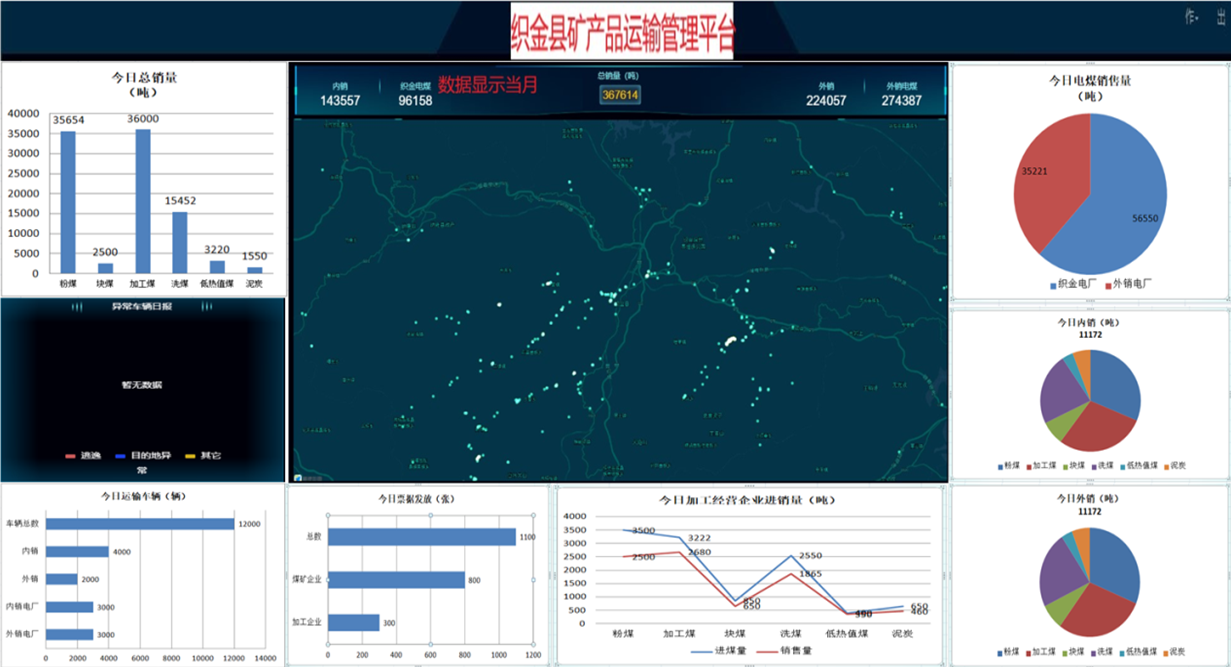 设计要求：中间地图部分可以空出来，后期开发会填进去；实际设计内容主要是周围的8个子模块和背景设计；3、根据现在流行的大数据可视化界面进行设计；    4、表格风格绘制统一，整体感觉要具有科技感（此界面以后要在巨型屏幕上展示，考虑到这个因素，尽量在设计上做的大气美观，吸引眼球）备注：1、此平台不需要开发，仅需要提供首界面UI设计2、参考页面设计见附件文件夹定稿后需要提供psd源文件及界面各模块的切图